Maths Monday 7/12/20L.O. To multiply using standard method.Practise your multiplication techniques using the expanded method we have ben using in class.1.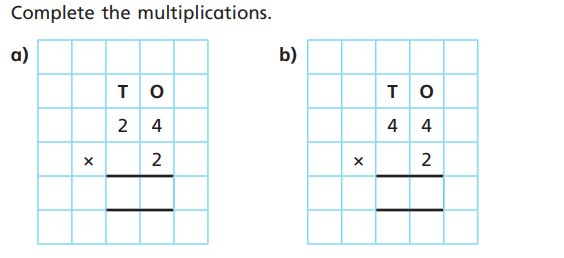 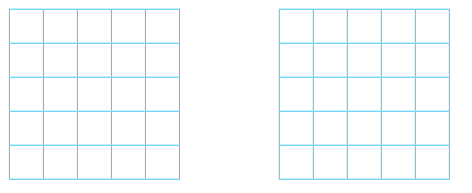 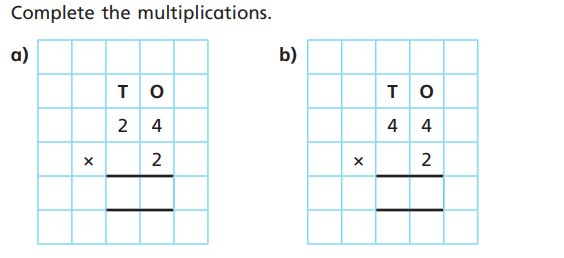 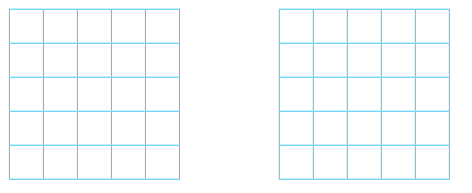 2.      How do you think Eva will work this out in her head?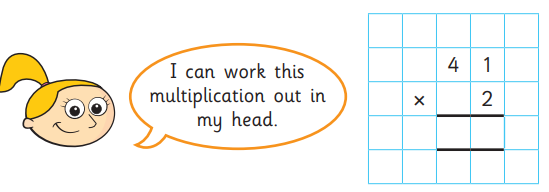 3.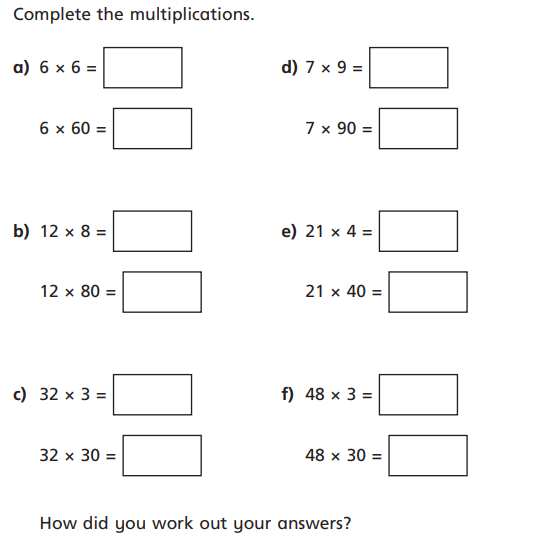 4.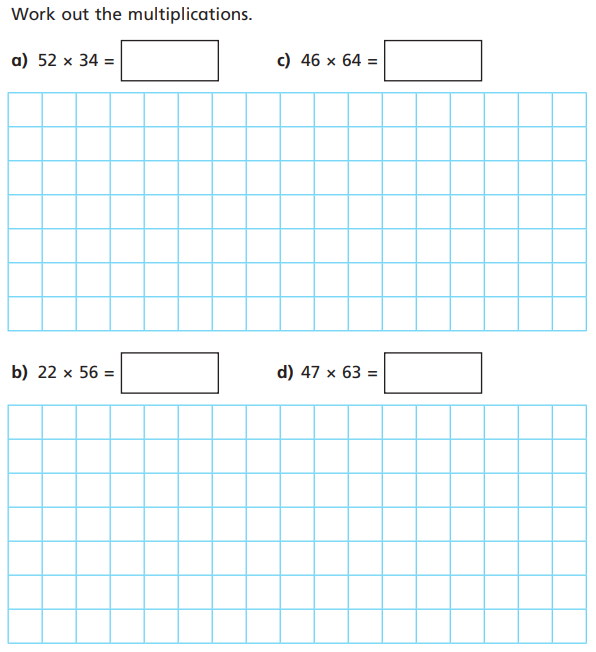 5.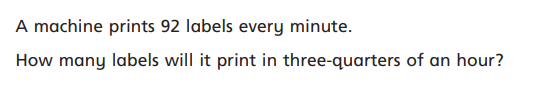 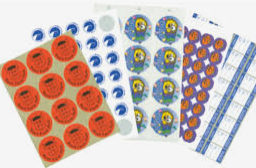 6.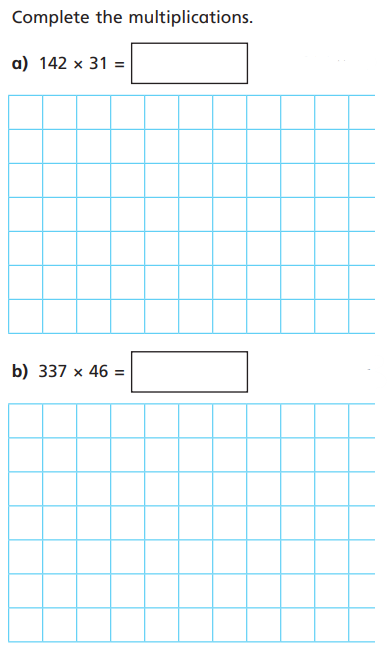 